Описание бизнес-процесса учета посещаемости и успеваемости студентовСодержаниеДиаграмма процесса	2Термины и определения	3Назначение данного документа	4Перечень бизнес-процессов	4Окружение и процессы	4Ландшафт процессов	5Актеры, их роли и зоны ответственности	5Описание процессов (сценариев)	5Диаграмма процесса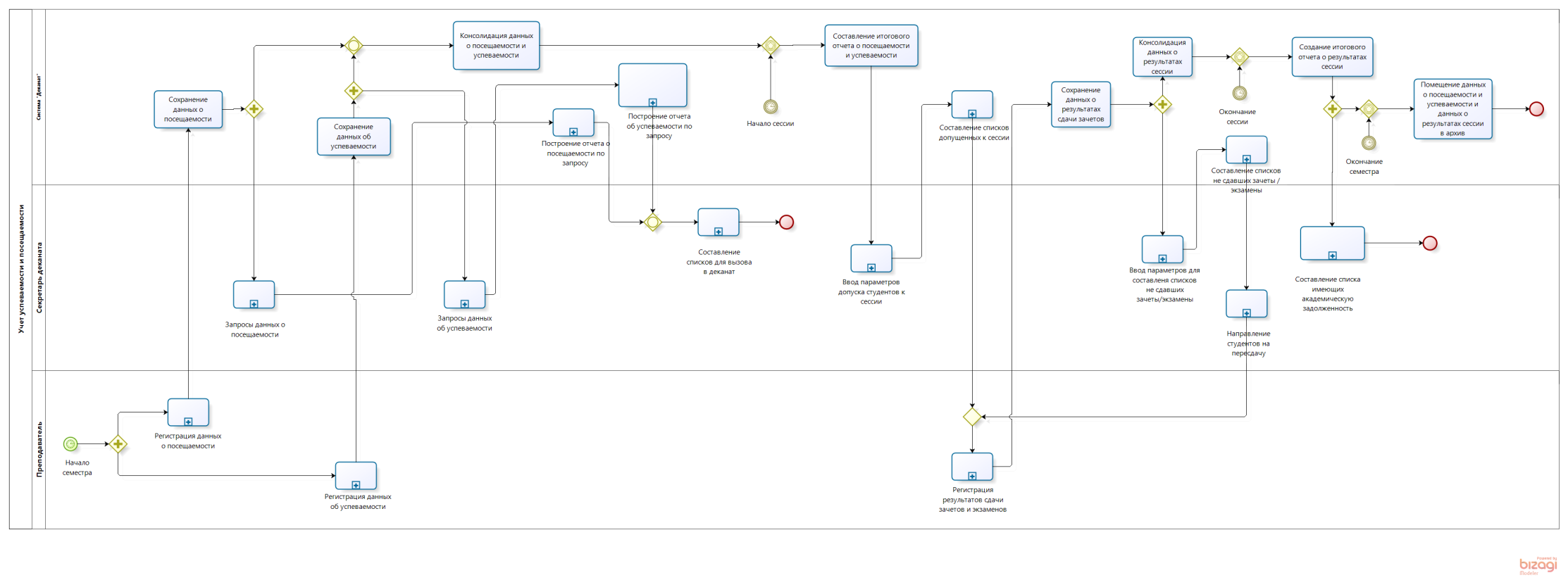 Термины и определенияНачало семестра – событие по расписанию, определяемое расписанием семестра. Это событие служит началом для процесса регистрации данных о посещаемости и успеваемости.Начало сессии - событие по расписанию, определяемое расписанием сессии. Это событие служит стартовым событием для составления итогового отчета об успеваемости и посещаемости.Окончание сессии - событие по расписанию, определяемое расписанием сессии. Это событие служит стартовым событием для составления итогового отчета о результатах сессии.Окончание семестра - событие по расписанию, определяемое расписанием семестра. Это событие служит стартовым событием для помещения данных об успеваемости и посещаемости в архив.Данные о посещаемости – данные о присутствии каждого студента на каждом из занятий, включенных в расписание.Занятия:Семинарские занятияЛабораторные работыЛекцииОтчет о посещаемости по запросу – отчет, который содержит данные о посещениях студентами всех занятий по расписанию на дату, указанную в качестве параметра запроса на формирование отчета.Данные об успеваемости – данные о результатах выполнения студентами контрольных работ, лабораторных работ, курсовых работ и коллоквиумов.Отчет об успеваемости по запросу – отчет, который содержит данные об успеваемости студентов на дату, указанную в качестве параметра запроса на формирование отчета.Списки для вызова в деканат – списки студентов, составляемые для вызова студентов в деканат. Списки содержат фамилии студентов, имеющих определенный процент пропущенных занятий и студентов, не сдавших лабораторные работы, коллокувиумы, курсовые работы или получивших неудовлетворительные оценки контрольных работ.Итоговый отчет о посещаемости и успеваемости – отчет, создаваемый в начале сессии и включающий в себя следующие данные:Данные о посещениях студентами всех занятий по расписанию за весь семестр;Данные об успеваемости студентов (результатах выполнения студентами контрольных работ и других мероприятий по контролю успеваемости) за весь семестрСписки допущенных к сессии – списки студентов, имеющих удовлетворительные результаты посещаемости и успеваемости на начало сессии:Посещаемость – заданный % посещений каждым студентом каждого предмета;Успеваемость – заданные результаты выполнения контрольных, лабораторных, курсовых работ и сдачи коллоквиумом каждым студентом по каждому предмету.Результаты сдачи зачетов и экзаменов – данные о результатах сдачи каждым студентом зачетов и экзаменов: экзаменационные оценки, результаты сдачи зачетовСписки не сдавших зачеты/экзамены – отчет, который содержит данные о студентах, имеющих неудовлетворительные результаты сдачи зачетов и экзаменов на дату, задаваемую в качестве параметра составления отчета.Направление студентов на пересдачу – документ, выдаваемый каждому студенту, направляемому на пересдачу.Итоговый отчет о результатах сессии – отчет, составляемый по окончанию экзаменационной сессии, и содержащий данные о результатах сдачи студентами зачетов и экзаменов.Список имеющих академическую задолженность на конец сессии – список студентов, имеющих неудовлетворительные оценки (одну или более) на экзаменах и зачетах на конец экзаменационной сессии.Назначение данного документаДанный документ предназначен для заказчика автоматизированной системы «Деканат» и членов проектной группы.Перечень бизнес-процессовВ данном документе содержится описание бизнес-процесса «Учет посещаемости и успеваемости студентов»Подпроцессы:Регистрация данных о посещаемостиРегистрация данных об успеваемостиЗапросы данных о посещаемостиЗапросы данных об успеваемостиПостроение отчета о посещаемости по запросуПостроение отчета об успеваемости по запросуСоставление списков для вызова в деканатВвод параметров допуска студентов к сессииСоставление списков допущенных к сессииВвод параметров для составленя списков не сдавших зачеты/экзаменыСоставление списков не сдавших зачеты / экзаменыСоставление списка имеющих академическую задолженностьОкружение и процессыСмежные процессы:Составление распиания семестра (предоставляет данные о начале и окончании семестра, о занятиях в семестре)Составление расписания сессии (предоставляет данные о начале и окончании сессии, о датах экзаменов и зачетов по каждому предмету)Формирование деканатом экзаменационной комиссии для пересдачи (использует данные о результатах сессии)Зачисление студентов на курс и отчисление студентов с курса (использует данные о результатах сессии)Ландшафт процессовАктеры, их роли и зоны ответственностиПреподаватель:Вводит данные о посещаемостиВводит данные об успеваемостиВводит данные о результатах зачетов и экзаменовСекретарь деканата:Формирует запросы данных о посещаемостиФормирует запросы данных об успеваемостиАнализирует данные о посещаемости и успеваемостиСоставляет списки студентов для вызова в деканатФормирует запросы данных о результатах зачетов и экзаменовВыдает направления на пересдачуАнализирует итоговый отчет о результатах сессииСоставляет списки имеющих академическую задолженностьСистема:Сохраняет данные о посещаемостиСохраняет данные об успеваемостиФормирует отчеты об успеваемости и посещаемости по запросуФормирует отчеты об успеваемости и посещаемости по распианиюФормирует отчеты о результатах экзаменов и зачетов по запросуФомирует итоговый отчет о результатах сессии по расписаниюАрхивирует данныеОписание процессов (сценариев)Процесс Учет успеваемости и посещаемостиРегистрация данных о посещаемости: После начала семестра преподаватель вводит данные о посещении каждым студентом каждого занятия, включенного в расписание занятий. Регистрация данных о посещаемости выполняется одновременно с регистрацией данных об успеваемости.Регистрация данных об успеваемости: После начала семестра преподаватель вводит данные о результатах выполнения заданий, сдачи коллоквиумов и выполнении лабораторных работ каждым из студентов.Сохранение данных о посещаемости: Ситема сохраняет данные о посещаемости, введенные преподавателем.Сохранение данных об успеваемости: Ситема сохраняет данные об успеваемости, введенные преподавателем.Консолидация данных о посещаемости и успеваемости: Система сохраняет в едином хранилище данных данные о посещаемости и успеваемости студентов, введенные преподавателями в течение семестра.Запросы данных о посещаемости: Секретарь деканата периодически составляет запросы данных о посещаемости. Запросы содержат параметры выборки данных: дату начала и дату окончания периода, за который формируется отчет о посещаемости, а также номера учебных групп, которые нужно включить в отчет.Запросы данных об успеваемости: Секретарь деканата периодически составляет запросы данных об успеваемости. Запросы содержат параметры выборки данных: дату начала и дату окончания периода, за который формируется отчет об успеваемости, а также номера учебных групп, которые нужно включить в отчет.Построение отчета о посещаемости по запросу: Система получает запрос данных о посещаемости и формирует отчет о посещаемости занятий студентами, используя данные, переданные в запросе данных о посещаемости в качестве параметров выборки данных.Построение отчета об успеваемости по запросу: Система получает запрос данных об успеваемости и формирует отчет об успеваемости студентов, используя данные, переданные в запросе данных об успеваемости в качестве параметров выборки данных.Составление списков для вызова в деканат: Секретарь деканата вводит критерии выборки данных из отчетов об успеваемости и посещаемости, используемые в качестве параметров составления списка для вызова в деканат:Число пропусков занятий;Предметы, по которым у вызываемых студентов есть неудовлетворительные результаты контрольных работ, лабораторных работ, коллоквиумов, курсовых работСистема получает эти данные, анализирует данные, полученные в отчетах о посещаемости и успеваемости, и составляет списки студентов для вызова в деканат.Составление итогового отчета о посещаемости и успеваемости: Система автоматически создает итоговый отчет о посещаемости и успеваемости всех студентов с начала семестра до начала сессии. Создание данного отчета происходит по событию «Начало сессии».Ввод параметров допуска студентов к сессии: Секретарь деканата вводит критерии выборки данных из итогового отчета о посещаемости и успеваемости всех студентов, которые используются для составления списков допущенных к сессии. Эти критерии:% посещений для каждого предмета2. Результаты выполнения контрольных работ по каждому из предметов3. Результаты выполнения курсовых работ по каждому предмету4. Результаты выполнения лабораторных работ по каждому предмету5. Результаты коллоквиумов по каждому предметуСоставление списков допущенных к сессии: Списки допущенных к сессии составляются на основании итогового отчета о посещаемости и успеваемости и критериев, заданных для создания этого списка секретарем деканата:% посещений для каждого предметаРезультаты выполнения контрольных работ по каждому из предметовРезультаты выполнения курсовых работ по каждому предметуРезультаты выполнения лабораторных работ по каждому предметуРезультаты коллоквиумов по каждому предметуРегистрация результатов сдачи зачетов и экзаменов: преподаватель вводит результаты сдачи каждым из студентов каждого экзамена/зачета в одном из следующих случаев:а) студент включен в список допущенных к сессии, либоб) студент имеет направление на пересдачуСохранение данных о результатах сдачи зачетов и экзаменов: Ситема сохраняет данные о результатах сдачи зачетов и экзаменов, введенные преподавателем.Консолидация данных о результатах сессии: Система сохраняет в едином хранилище данных данные о результатах сессии, введенные преподавателями в течение семестра.Ввод параметров для составленя списков не сдавших зачеты/экзамены: Секретарь деканата вводит критерии выборки данных из итогового отчета о результатах сессии, которые используются для составления списков не сдавших сессию. Эти критерии:Результаты зачетов/экзаменовПредметГруппаСоставление списков не сдавших зачеты / экзамены: Система создает списки не сдавших зачеты / экзамены на основании итогового отчета о результатах сессии и критериев, заданных для создания этого списка секретарем деканата:Результаты зачетов/экзаменовПредметГруппаНаправление студентов на пересдачу: Секретарь деканата выдает документы – направления на пересдачу студентам, не сдавшим зачеты / экзамены. В течение экзаменационной сессии студенту может быть выдано не более 3 направлений на пересдачу одного предмета.Дальнейшие пересдачи выполняются комиссией, составляемой деканатом.Создание итогового отчета о результатах сессии: Система автоматически создает итоговый отчет о результатах сессии на дату окончания сессии. Создание данного отчета происходит по событию «Окончание сессии».Составление списка имеющих академическую задолженность: Секретарь деканата анализирует итоговый отчет о результатах сессии и составляет список студентов, имеющих академическую задолженность на момент окончания сессии.Помещение данных о посещаемости и успеваемости и данных о результатах сессии в архив: Система переносит данные о посещаемости и успеваемости и данных о результатах сессии в архивную базу данных и делает их недоступными для редактирования. Это происходит по событию «Окончание семестра» (событие по расписанию).Бизнес-процессРезультаты/ЦелиУчет посещаемости и успеваемости студентовОперативный контроль посещаемости и успеваемости студентов в течение семестра.Составление списков допущенных к сессии на основании анализа данных посещаемости и успеваемости студентов в течение семестра.Составление списков студентов, не сдавших зачеты/экзамены во время сессии.Составление списков имеющих академическую задолженость на конец сессии.